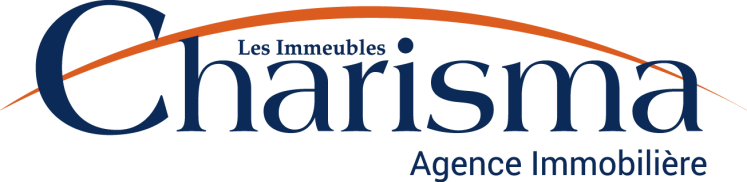 FINTRAC: Individual Identification Information Record (Individual) 
NOTE: The Law of the Proceeds of Crime (Money Laundering) and Terrorist Financing Act requires that the Real Estate Broker fill a client information sheet for any transaction during which he or she acts as a broker in relatively with the purchase or sale or lease of a real estate property.Address of the property which is the object of the transaction 
_____________________________________________________________________________________Name of the Real Estate Broker: __________________________________________________________
Date of verification: _____________________________________________________________________A. Verification of individual:1. The complete Name and First Name of the person: _________________________________________2. Address: _____________________________________________________________________________
3. Date of birth: _________________________________________________________________________
4. Enterprise or principal occupation

If you are an employee: Name of the employer: _______________________________________________
Position at the company: _________________________________________________________________
If you are a student: Name of the school or the faculty: ________________________________________
Type of studies in progress: ______________________________________________________________ 
If you are retired: Name of the previous employer: ____________________________________________
Position at the company: _________________________________________________________________
5. Type of Identification Document (with photo obligatory):_____________________________________
6. Document Identifier Number: ____________________________________________________________
7. Issuing Jurisdiction: ___________________________________________________________________
8. Document Expiry Date: _________________________________________________________
2/2B. Verification of the third parties representative (if applicable)1. Third party Name: _____________________________________________________________________2. Address: _____________________________________________________________________________3. Date of birth: _________________________________________________________________________6. Relationship between the third party and the client: _________________________________________Signature of the Real Estate Broker _________________________________________________________